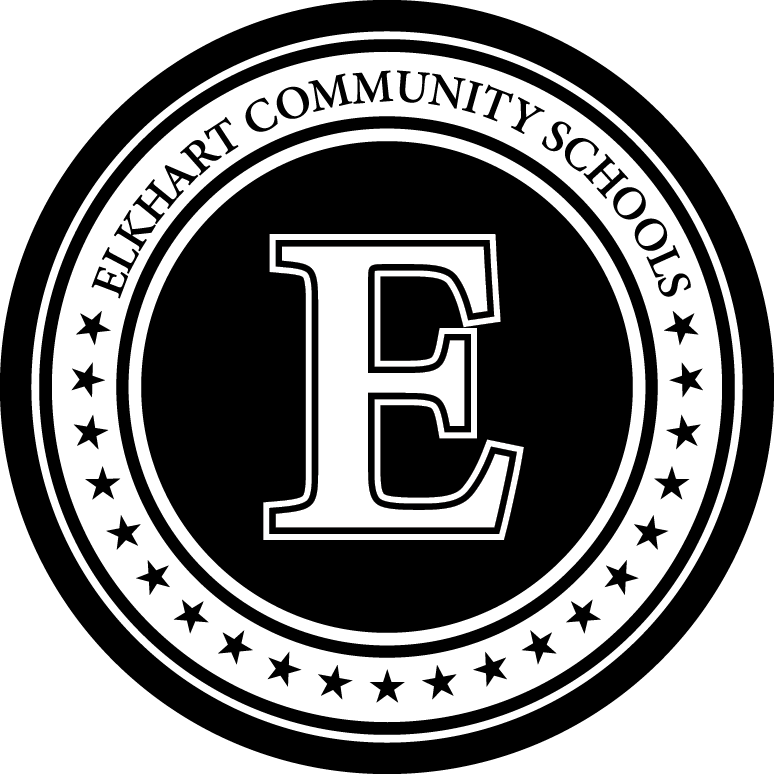 Reevaluation Procedure Flowchart